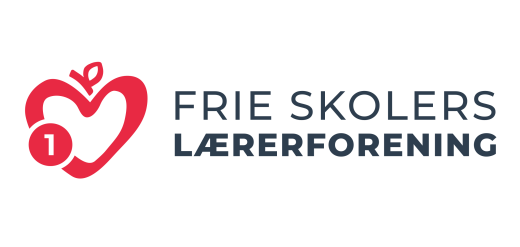 Ordinært KredsbestyrelsesmødePå Kaffe Fair, Strandvejen 19, 9000 AalborgTirsdag den 10. december 2019 kl. 16-20.00Indkaldt: Mette Saabye (MS), Joan Aarup (JA), Allan Simonsen (AS), Søren Brink Kristesen (SB) og Lars Holm Jensen (LH).DagsordenFormaliaVelkomst samt godkendelse af referat og dagsordenGodkendtOrdstyrer: JAReferent: MSInfopunkter - skriftligt:Kredsen siden sidst (BILAG-L)Antal medlemmer i kredsen v/LH1187 medlemmer – det højeste nogensinde.Nye TR v/LH2 nye TR i kredsenAftalte møder på skoler v/JA og LHDer arbejdes fortsat på at komme ud til møder på skolerne i kredsen. På de skoler, hvor der er lavet lønaftaler, kommer FSL til et opfølgende møde.Skoler uden TR – her kontakter KB medlemmerne.Rundringning nye medlemmer og nye TR (BILAG-L)Skoler med TR – her ringer vi ikke. Men hvis der ikke er en TR – ringer vi. Tilbyder evt. et møde.Politik:HB-dagsorden (BILAG-L)De forskellige bilag blev gennemgået.Udvikling i kredsen:Den nye midlertidige elev i klassenIntro – Mette Saabye PedersenFrie skoler, socialt ansvar og lokale medier (BILAG-L)LH har lavet et udkast til et brev til medlemmerne. Vi afsætter tid fremadrettet til at forfatte fælles breve, som vi kan sende til lokale medier.Evaluering Rep19Suppleanten bør inviteres med til workshops om formiddagenWorkshops fungerer godtGruppearbejde om beretningen var fin, men måske kan paneldebatten undværes. Konklusionerne kunne evt. formidles ud på anden vis. Drift:Økonomi v/AS (evt. BILAG-A) (BILAG-L)Regnskab 2019 gennemgået – med et skøn for sidste kvartal. Vores regnskab ser fornuftigt ud,, og der vil igen være overskud.AS følger op på, hvordan vilkårene for underskud er. Følger kredsen selv op på det eller kompenseres de fra hovedforeningen?  Indkøb af merchandise (BILAG-L)Der indkøbes gode overraskelserStatus på tilmeldinger TR-træf/TR-E (BILAG-L)51 tilmeldte – vi mangler cirka 20Skolebesøg - ny fremgangsmåde (BILAG-L)I stedet for ”hilse-på” møder – vil vi gerne kunne tilbyde nogle relevante oplæg.Evt. opslag på Facebook, hvor der reklameres for de forskellige emner til et besøg.Fint materiale.Fremover ved henvendelse til skoler, kan vi tage et par af punkterne fra listen og foreslå dem.Pensionsmøde K1 / Britta (BILAG-L)Onsdag d. 12. feb. for medlemmer af Efterlønskassen eller P25Ajour/bladet, arrangementer/nyt fra K1 v/JAPensionsmødet + div arrangementerRevisormødeInden udgangen af februar, AS og LH aftaler et mødeMarkering af 100% skolerVi må ikke offentligt fortælle, om alle lærere er organiseret i FSL. Men vi opfordrer til, at skolerne selv giver kage til et møde, hvis man opnår 100 % organisering i FSL. Pengene tages fra det beløb, man kan anvende til  klubmøder.Kredshjemmesiden v/SB (evt. BILAG-S)Intet nytEvt.Venlig hilsen og vel mødtJoan Aarup og Lars Holm Jensen